            «Космический десант»
Сценарий развлечения по физической культуре в старшей группе «Космический десант»Цель: обогащение двигательного опыта детей в игровых ситуациях.Задачи:- совершенствовать физические качества (ловкость, гибкость, координацию);- формировать навык правильного дыхания;- развивать внимание и логическое мышление;- способствовать формированию правильной осанки, укреплению органов зрения, профилактики плоскостопия;- воспитывать сплочённость, чувство товарищества, умение работать в группах.- воспитывать смелось, решительность.Оборудование: обруч на каждого, тоннель, 2 каната, 2 фитбола, разрезанные звёзды, воздушный шар на каждого ребёнка, 2 палки, шест, картонные ключи на каждого, 2 обруча-паутины, 2 ориентира, 2 корзины,сундучок, карта, капсулы с подсказками, записка-подсказка, 4 кристалла, звездолёт, светящаяся палка, экран, видео инопланетянина, «космический» мусор (смятая бумага, пробки, костюм инопланетянина, несколько обручей для игры, тренажёр для глаз «Звёзды», музыкальное сопровождение звука летающей тарелки, карточки с цифрами.Ход развлеченияПод музыку дети входят в зал и строятся в шеренгу. ЧИКИ БАБОДЯКТО- то похищает водуаваВоспитатель. Ребята, вы хотели бы попасть в Центр подготовки космонавтов? Тогда мы с вами будем называться космическим десантом «Олимпики». Космический десант,физкульт- привет!Дети. Физкульт-привет!Воспитатель. Поприветствуем наших гостей.Дети. Физкульт-привет!Воспитатель. Ребята, сегодня впервые наш центр подготовки космонавтов принял инопланетный сигнал, вы готовы его услышать?Дети. Готовы.Воспитатель. Тогда внимание на экран. На экране демонстрируется видеоизображние инопланетянина.Инопланетянин. Всем, всем, всем, кто нас слышит. Наш звездолёт потерпел бедствие в районе третьей планеты звёздной системы Медуза». Мы потеряли кристаллы энергии, без них наш звездолёт не полетит, и мы не сможем вернуться на свою планету. Вам отправлена подсказка-карта. Она поможет вам в поискахэтих кристаллов. Пожалуйста, помогите нам!Воспитатель. Космический десант, вы готовы помочь инопланетному существу?Дети. Готовы!Воспитатель. Тогда мы отправляемся в Центр подготовки космонавтов.1 часть. Ходьба в колонне по одному; ходьба скрестным шагом, руки на поясе, на сигнал «стоп» -встать на одной ноге, руки в стороны; ходьба, высоко поднимая колени, руки на поясе; ходьба с ускорением с постепенным переходом на бег; бег обычный, бег, с захлёстом голени, руки за спиной, бег с прямыми ногами, руки на поясе, ходьба, восстанавливая дыхание.Воспитатель. Космический десант, первый этап подготовкипозади. Переходим ко второму этапу. Берём космические тренажёры (обручи).ОРУ.1. И. п.: о. с., обруч вертикально хватом с боков. Обруч вперёд, вверх, вперёд, и. п. (6-8 раз)2. И.п: стоя, ноги на ширине плеч, обруч вертикально за спиной. Поворот вправо (влево, и. п. (6-8 раз)3. И. п.: о. с., обруч в руках внизу. Присесть, обруч вперёд, и. п. (6-8 раз)4. И. п.: ноги на ширине плеч, обруч в руках у груди. Обруч вперёд, наклониться вперёд, положить обруч на пол, выпрямиться. Наклониться, взять обруч, и. п. (5-7 раз)5. И. п.: сидя на полу, ноги согнуты в обруче, руки в упоре сзади. Поднять прямые ноги вверх, опустить ноги врозь за обручем. Поднять ноги вместе, опустить в обруч, и. п. (5-7 раз)6. И. п.: лёжа на животе, обруч в прямых руках на полу. Прогнуться, поднять обруч вверх, и. п. (5-7 раз)7. И. п.: стоя на ободе обруча, руки на поясе. Ходьба по обручу вправо, влево (по 8 раз)8. И. п. стоя в обруче, руки на поясе. Прыжки на месте на счёт 8 прыжок из обруча вперёд (2-3 раза)Воспитатель. Космический десант «Олимпики» завершил подготовку и переходит к выполнению основной задачи-поиску кристаллов энергии. Нам поможет в этом карта. На ней цифрами обозначены места, где предположительно могут находиться кристаллы. Дети, давайте посмотрим на карту и решим, куда мы отправимся в первую очередь. (Дети рассматривают карту, определяют маршрут). Итак, наше путешествие начинается с равнины Падающих звёзд. Вы готовы к перемещению? (Дети пролезают по очереди через тоннель и строятся в 2 колонны). Вот мы и на месте. Здесь прошёл звёздный дождь, при падении звёзды повредились. Нам нужно найти осколки и собрать их в единое целое. Помогут нам в этом космические шланги для выхода в открытый космос.ОВД.1. Ходьба по канату, наступая пятками на канат до места падения звёзд, берут один осколок и возвращаются обратно, наступая на канат носками ног. Из осколков каждая команда собирает звезду.Воспитатель. Пока вы собирали звёзды, мне передали кристалл Единства. В нашей копилке появился первый кристалл. Посмотрим на карту и определим следующий пункт нашего путешествия. Это ущелье космического пирата Флинта. Выполняем перемещение. (Дети по очереди пролезают в тоннель). Ребята, кристалл Отваги попал в руки пирата. Он спрятал его в своём сундуке. Чтобы открыть сундук, нам нужно достать ключи.2. Эстафета «Достань ключ». Дети пролезают через обруч-паутину, затем палкой снимают ключи, подвешенные на высоте.Воспитатель. Все ключи собрали? А теперь, нашазадача-подобрать ключ, и открыть сундук. (Дети подбирают ключ и открывают сундук).Воспитатель. Ребята, мы нашли кристалл Отваги. В нашей копилке уже два кристалла, мы близки к цели. Давайте внимательно посмотрим карту и определим, куда мы дальше отправимся.Следующий пункт нашего путешествия-долина Газовых пузырей. Начинаем перемещение. (Пролезают в тоннель). В этом месте находится много вредного газа, который может разрушить эту планету. Чтобы её спасти, необходимо нейтрализовать газ, лопнув газовые пузыри. В одном из пузырей находится подсказка о местонахождении кристалла.3. Аттракцион «Пузыри с газом». (По сигналу дети берут по одному шару и пытаются его лопнуть. В одном из шаров находят подсказку).Воспитатель. Ребята, мы нашли подсказку и сейчас отправимся на поиски кристалла. (Дети передвигаются по залу и находят кристалл.Воспитатель. Олимпики, мы нашли кристалл Заботы. Молодцы! Осталось найти последний кристалл. Карта подскажет, где его искать. Он находится в кратере космического беспорядка. Начинаем перемещение. (Пролезают в тоннель).Вот мы и на месте. Каквы думаете, почему это место так называется?Дети. Здесь много мусора.Воспитатель. Мы очистим эту планету от мусора. Только здесь надо перемещаться на специальных устройствах-луноходах.4. Эстафета «Луноходы». (Дети по очереди перемещаются на фитболах, собирают мусор и убирают в корзину.Воспитатель. Кратер от мусора очистили, молодцы! Следующий кристалл нужно искать около звездолёта. (Дети находят кристалл).Вы нашли кристалл чистоты! Космический десант, мы прошли все пункты,собрали четыре кристалла энергии: Отваги, Единства, Заботы и Чистоты. Каждый кристалл нужно поместить на своё место в звездолёте, чтобы привести его в рабочее состояние. (Помещают кристаллы на места и на звездолёте загораются огни).Мы починили звездолёт! (Входит инопланетянин).Инопланетянин. Здравствуйте, земляне! Благодарю вас за то, что вы откликнулись на мою просьбу о помощи и смогли починить мой звездолёт. Он готов к полёту, я смогу вернуться домой. На прощанье я хочу сыграть с вами в мою любимую игру. (Игра «Космические тарелки». По периметру зала разложены обручи. Дети перемещаются по залу. Воспитатель показывает карточку с цифрой, дети встают в обручи в том количестве, которое указано на карточке (по типу «Двойки, тройки»)Инопланетянин. С вами очень интересно, вы дружные и весёлые. Мне пора, меня ждут дома. Очень рад был с вами познакомиться. Прощайте, земляне!Дети. До свидания!Воспитатель. Нам пора возвращаться домой, у нас сегодня был тяжёлый, но интересный день. Вы готовы к перемещению? Тогда отправляемся домой! (пролезают в тоннель).Вот мы и дома. Наше путешествие закончено. Космический десант, вы молодцы, справились с поставленной задачей. Всё благодаря тому, что работали мы дружно и сплочённо. А наше звёздное небо будет напоминать нам о нашем увлекательном путешествии. (Гимнастика для глаз «Сосчитай звёзды). Скажите ребята, что вам было самым интересным в нашем путешествии? А самым трудным? Какое путешествие вы хотели бы совершить в следующий раз?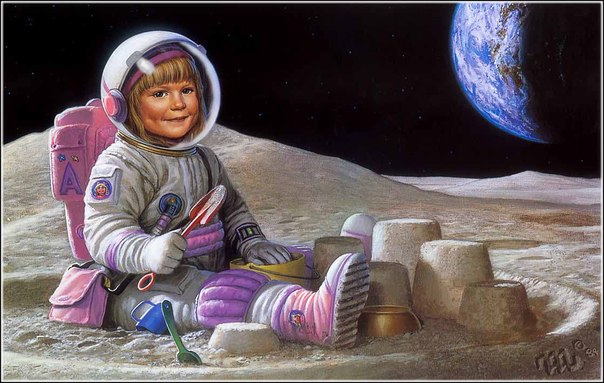 